CONTROL ORGÁNICO DE PLAGAS Y ENFERMEDADESRECETAS CASERASPLAGASOrigen vegetalRepelente de Pulgones (Áfidos)200 gr. de ruda (Ruta graveolens)1 litro de aguaDejar macerar los 200 gramos de ruda en 1 litro de agua y pulverizar el preparado sobre las plantas infectadas.Maceración: se colocan las plantas desmenuzadas en un recipiente y se vierte agua fría sobre ellas. La maceración dura 24 horas como mínimo y tres días como máximo, ya que las plantas no deben fermentar. Posteriormente se filtra y se aplica.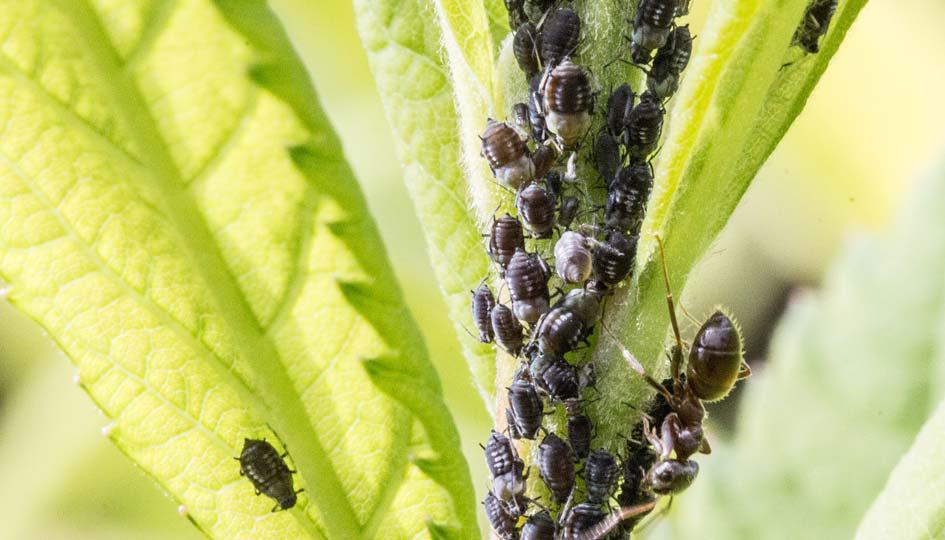 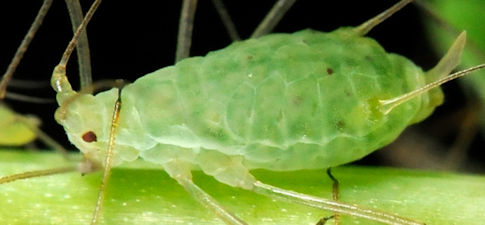 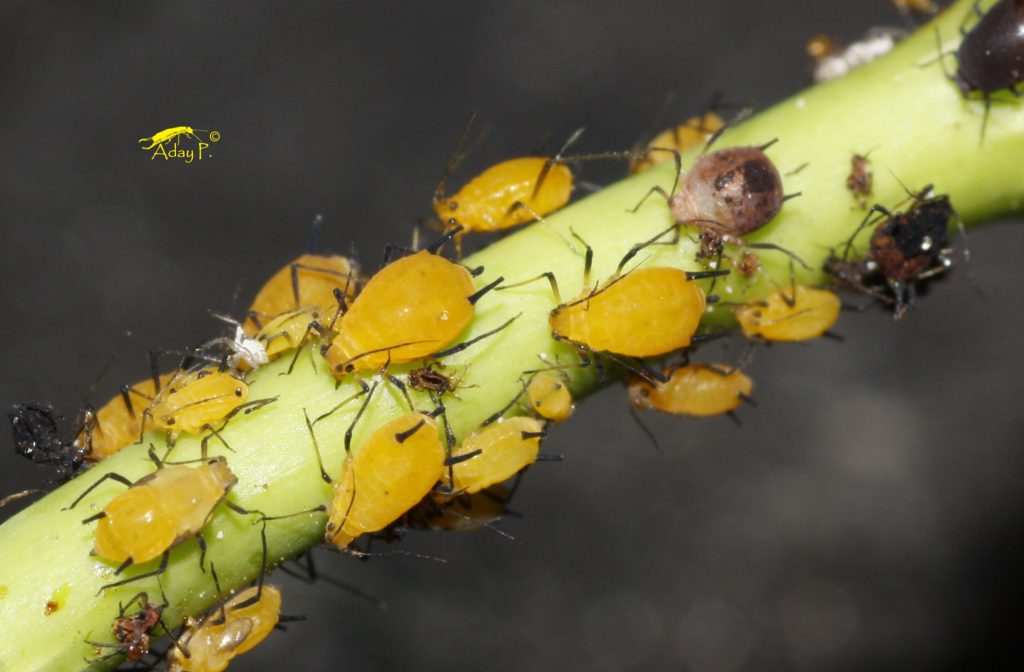 Origen MineralControl de Hormigas (Formicidae)200 gr. de sulfato de cobre1 sobre de jugo de naranjas1 litro de agua caliente1 kilogramo de arrozDiluir 200 gramos de Sulfato de cobre y un sobre de jugo de naranjas en un litro de agua caliente. Después agregar y 1 kilogramo de arroz partido hasta que quede de color verde azulado. Retirar el arroz y ponerlo a secar a la sombra. Una vez seco colocar montoncitos en los caminos de las hormigas al hormiguero.El arroz será llevado al hormiguero y el sulfato afectará el hongo del cual las hormigas se alimentan debajo de la tierra.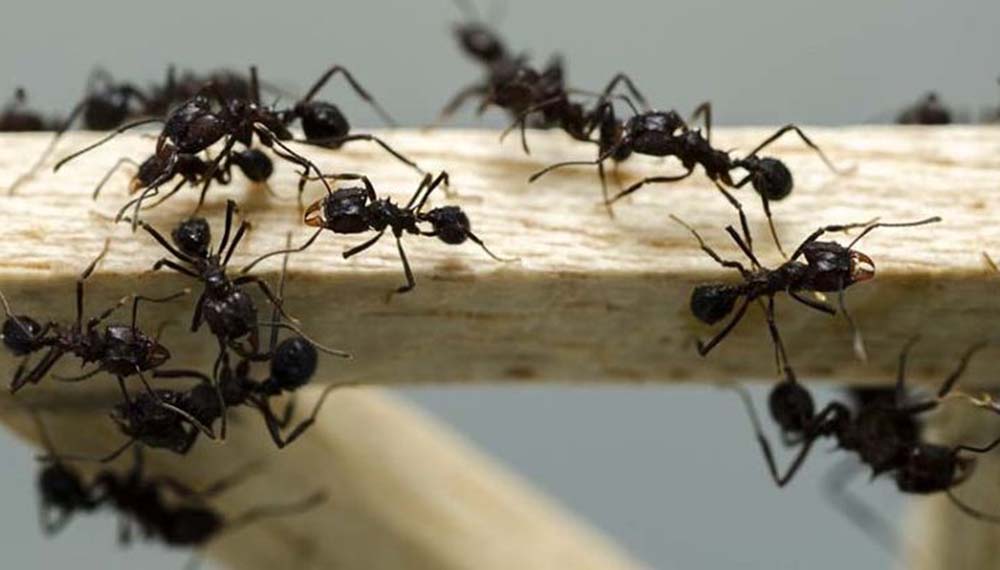 ENFERMEDADESOrigen MineralFungicidaBicarbonato de sodioBicarbonato de potasioDesde la década de 1930 que se utilizan como fungicida de contacto. Para la roya, por ejemplo, el bicarbonato de potasio es ideal. En 4,5 litros de agua se incorpora una cucharada colmada de bicarbonato, más media cucharadita de jabón líquido.En reemplazo de ambos bicarbonatos podemos utilizar “polvo de hornear”.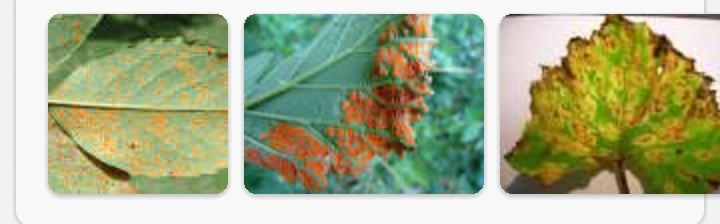 PLAGAS Y ENFERMEDADESOrigen MineralAzufreSe utiliza finamente molido para espolvorear como polvo diluible en agua.La dosis es 4 gramos por litro de agua.Actúa por contacto y por asfixia sobre arañuelas, oídios y otros hongos.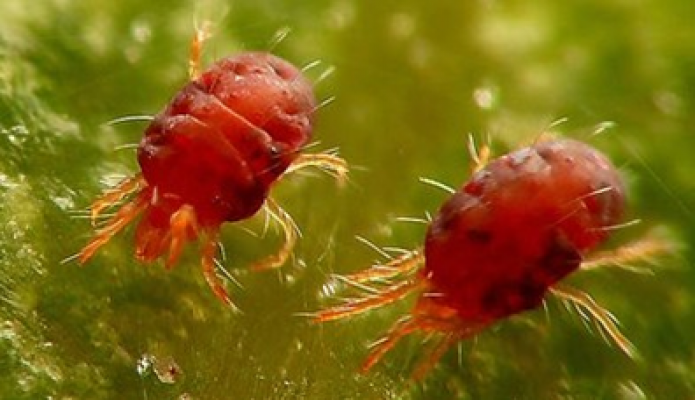 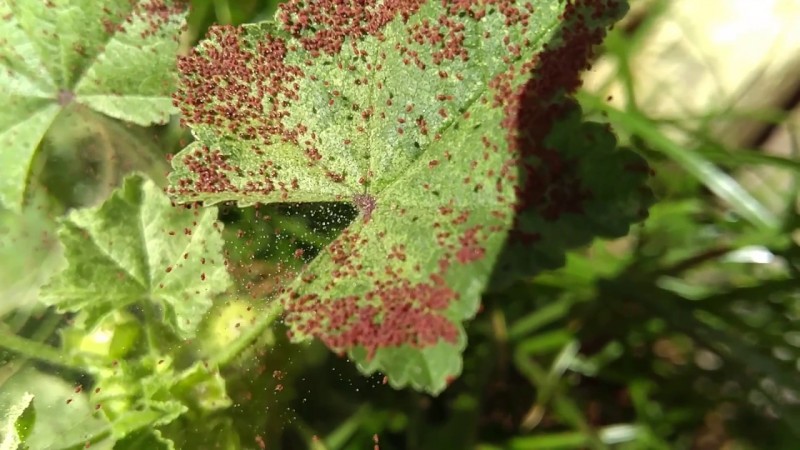 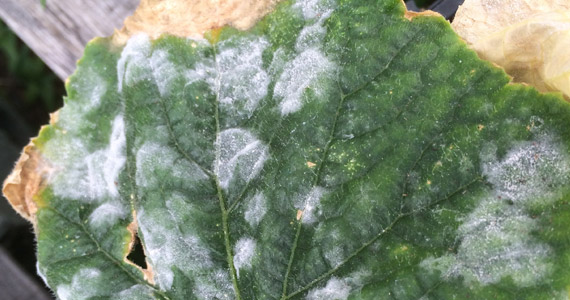 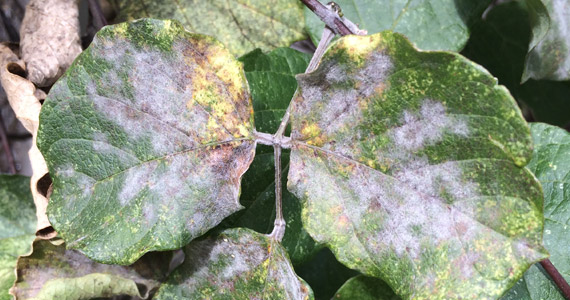 Liliana MagánJurado de Horticultura